……………………………………………….			        Annopol, dnia ……………………..             (imię i nazwisko wnioskodawcy)……………………………………………….………………………………………………                 (adres wnioskodawcy)BURMISTRZ ANNOPOLARYNEK 123-235 ANNOPOLWNIOSEKProszę o wydanie zaświadczenia o:moim zameldowaniu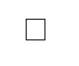 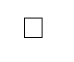 moim zameldowaniu wraz z najbliższymi członkami rodzinymoim zameldowaniu w okresie od …………………… do ……………………….…… zameldowaniu mojego dziecka ………………………………………………………….                                                                                          ( imię i nazwisko dziecka)na pobyt :stałyczasowyw miejscowości……………………………………………………………………. .proszę również o wydanie wielojęzycznego formularza w języku...………………………………
w tym zakresie. 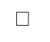 Zaświadczenie jest mi potrzebne w celu …………..……………………………………………………… ………………………………………………………………………………………………………................. .Oświadczam, że zapoznałam/em się z klauzulą informacyjną dot. przetwarzania danych osobowych na podstawie obowiązku prawnego ciążącego na administratorze. ………………………………………………                  ( podpis)Klauzula informacyjna 
dot. przetwarzania danych osobowych na podstawie obowiązku prawnego ciążącego na administratorze (przetwarzanie w związku z ustawą z dnia 24 września 2010 r. o ewidencji ludności)TOŻSAMOŚĆ ADMINISTRATORAAdministratorami są: 1. Minister Cyfryzacji, mający siedzibę w Warszawie (00-060) przy ul. Królewskiej 27 –  odpowiada za utrzymanie i rozwój rejestru PESEL, 2. Minister Spraw Wewnętrznych i Administracji, mający siedzibę w Warszawie (02-591) przy ul Stefana Batorego 5 – odpowiada za kształtowanie jednolitej polityki w zakresie realizacji obowiązków określonych w ustawie. W zakresie danych przetwarzanych w dokumentacji papierowej i innych zbiorach danych prowadzonych przez organ ewidencji ludności administratorem jest Burmistrz Annopola, mający siedzibę w Annopolu przy ul. Rynek 1.DANE KONTAKTOWE ADMINISTRATORAZ administratorem – Ministrem Cyfryzacji można się skontaktować poprzez adres email iod@mc.gov.pl, formularz kontaktowy pod adresem https://www.gov.pl/cyfryzacja/kontakt, lub pisemnie na adres siedziby administratora. Z administratorem – Ministrem Spraw Wewnętrznych i Administracji można się skontaktować pisemnie na adres siedziby administratora. Z administratorem – Burmistrzem Annopola można się skontaktować pisemnie na adres siedziby administratora: ul. Rynek 1, 23-235 AnnopolDANE KONTAKTOWE INSPEKTORA OCHRONY DANYCHAdministrator – Minister Cyfryzacji wyznaczył inspektora ochrony danych, z którym może się Pani / Pan skontaktować poprzez email iod@mc.gov.pl, lub pisemnie na adres siedziby administratora. Z inspektorem ochrony danych można się kontaktować we wszystkich sprawach dotyczących przetwarzania danych osobowych oraz korzystania z praw związanych z przetwarzaniem danych. Administrator – Minister Spraw Wewnętrznych i Administracji wyznaczył inspektora ochrony danych, z którym może się Pani / Pan skontaktować poprzez email iod@mswia.gov.pl lub pisemnie na adres siedziby administratora. Administrator – Burmistrz Annopola wyznaczył inspektora ochrony danych, z którym może się Pani / Pan skontaktować poprzez e-mail: daria.drapala@annopol.eurzad.eu lub pisemnie na adres: Urząd Miejski w Annopolu, ul. Rynek 1, 23-235 Annopol. Z inspektorem ochrony danych można się kontaktować we wszystkich sprawach dotyczących przetwarzania danych osobowych oraz korzystania z praw związanych z przetwarzaniem danych.CELE PRZETWARZANIA I PODSTAWA PRAWNAPani / Pana dane będą przetwarzane w celu uzyskania przez Panią/Pana zaświadczenia o danych własnych zgromadzonych w rejestrze PESEL lub Rejestrze Mieszkańców.Pani/Pana dane będą przetwarzane na podstawie ustawy o ewidencji ludności.ODBIORCY DANYCHPani/Pana dane osobowe mogą być udostępniane uprawnionym, zgodnie z przepisami ustawy o ewidencji ludności podmiotom: służbom; organom administracji publicznej; sądom i prokuraturze; komornikom sądowym; państwowym i samorządowym jednostkom organizacyjnym oraz innym podmiotom – w zakresie niezbędnym do realizacji zadań publicznych; osobom i jednostkom organizacyjnym, jeżeli wykażą w tym interes prawny; jednostkom organizacyjnym, w celach badawczych, statystycznych, badania opinii publicznej, jeżeli po wykorzystaniu dane te zostaną poddane takiej modyfikacji, która nie pozwoli ustalić tożsamości osób, których dane dotyczą; innym osobom i jednostkom organizacyjnym, jeżeli wykażą interes prawny lub faktyczny w otrzymaniu danych, pod warunkiem uzyskania zgody osób, których dane dotyczą określonych w odrębnych przepisach. Odbiorcą danych jest także Centrum Personalizacji Dokumentów MSWiA w zakresie realizacji zadania udostępnienia Pani / Pana danych.OKRES PRZECHOWYWANIA DANYCHDane w rejestrze PESEL i Rejestrze Mieszkańców będą przetwarzane bezterminowo.PRAWA PODMIOTÓW DANYCHPrzysługuje Pani/Panu prawo dostępu do Pani/Pana danych oraz prawo żądania ich sprostowania, a także danych osób, nad którymi sprawowana jest prawna opieka, np. danych dzieci.PRAWO WNIESIENIA SKARGI DO ORGANU NADZORCZEGOPrzysługuje Pani/Panu również prawo wniesienia skargi do organu nadzorczego zajmującego się ochroną danych osobowych w państwie członkowskim Pani / Pana zwykłego pobytu, miejsca pracy lub miejsca popełnienia domniemanego naruszenia.ŹRÓDŁO POCHODZENIA DANYCH OSOBOWYCHPani / Pana dane do rejestru PESEL wprowadzane są przez następujące organy:  kierownik urzędu stanu cywilnego sporządzający akt urodzenia, małżeństwa i zgonu oraz wprowadzający do tych aktów zmiany, a także wydający decyzję o zmianie imienia lub nazwiska,  organ gminy dokonujący rejestracji obowiązku meldunkowego,  organ gminy wydający lub unieważniający dowód osobisty,  wojewoda lub konsul RP wydający lub unieważniający paszport,  wojewoda lub minister właściwy do spraw wewnętrznych dokonujący zmian w zakresie nabycia lub utraty obywatelstwa polskiego.INFORMACJA O DOWOLNOŚCI LUB OBOWIĄZKU PODANIA DANYCHObowiązek podania danych osobowych wynika z ustawy o ewidencji ludności.